March/AprilSpring 2020Ideas for this space:Course overviewColor-coding KeyExplanation for how to navigate calendarWords of encouragement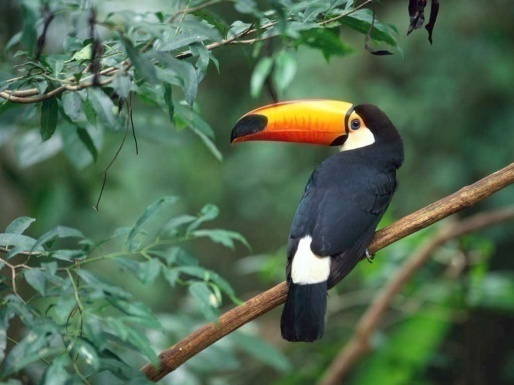 WEEK #1   22232425262728WEEK #2   2930311234WEEK #3    567891011April/MaySpring 2020WEEK #4   12131415161718WEEK #5   19202122232425WEEK #6   262728293012WEEK #7   3456789